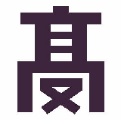 　令和６年度 第１回 益高オープンハイスクール＜連絡事項＞○体操服で参加してください。筆記用具、飲み物が必要です。体育館での活動がある人は、体育館シューズ(バスケ用シューズなど)、また、運動部ではタオルや着替えなども準備しておきましょう。○「部活動体験」の希望については、参加人数多数の場合は第１希望にならない場合もあります。○参加する皆さんにはこちらで保険をかけます。○閉会式はありませんので、それぞれの部活動の指示に従って解散します。○自転車は校内の指定の場所に止めてください。車での送迎は、校舎の道路向かいにある「いわみの記念館」の駐車場を使っていただきます。（雨天の場合は送迎の車が増えることを考え、学校敷地内へ変更することがあります。その場合は係員の指示に従ってください）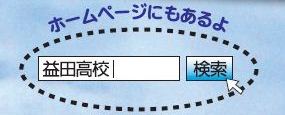 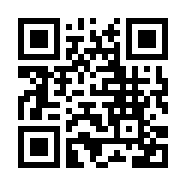 時　　間内       容場　所９：００～９：２５～受付～体操服で参加してください。混雑する場合があります。余裕を持って行動してください。ただし、テニス部、ソフトテニス部希望者は、益田運動公園近くの益田高校専用のコートにて実施しますので、別途送付の地図を参考に現地に直接集合してください。(雨天時は前日に中止の連絡をします)体育館入口９：３０～１０：３０(１１：００)ごろ終了～部活動体験（約６０～９０分）～・部活動の様子を説明してもらったり、学校生活について直接先輩と話したりできます。・益高生と一緒に部活動を体験していただきます。体育館武道場グランドいわみの記念館など部活動体験終了後・アンケート記入、提出お願いします。・各部活動ごとに解散します。気をつけて帰ってください。各活動場所